May 14, 2020FOR IMMEDIATE RELEASESubject:	 Custer County Board of Health voted to rescind the 14-day quarantine for individuals that traveled out of Colorado for more than 24 hours, effective 8:00 am on May 15, 2020. 

The Custer County Board of Health met today, May 14, 2020 and voted to rescind the 14-day quarantine for individuals that traveled out of the State of Colorado for more than 24 hours. This will be effective 8:00 am on May 15, 2020.Custer County Board of Health will be taking steps to reopen Custer County in a measured pace that still ensures the safety of our community. This vote by the Board of Health is an important initial step. FOR FURTHER INFORMATION CONTACT:  Elisa Livengood, Custer County Public Health Director at publichealth@custercountygov.com or (719)-783-3369Custer County DEPARTMENT OF PUBLIC HEALTHCuster County DEPARTMENT OF PUBLIC HEALTH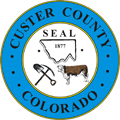 10 Hermit Lane #5Silver Cliff, CO 81252 (719) 276-3369   